2021-2023 RIFGC AWARDS APPLICATION FORM 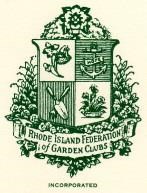 Club Awards Chairman must submit to RIFGC Awards Committee no later than February 15 Send to:  Cheryl Celeste, 90 Salem Avenue, Cranston, RI 02920 Phone: 401-943-5420 Or:  Kathleen Damiani, 137 Park Forest Road, Cranston, RI 02920 Phone: 401-323-5407                   Email:  gardenclubckawards@gmail.com   Award # ________________ Award Name: _________________________________________________ Submitted by RIFGC Garden Club: ___________________________________________Date:________ Name of Applicant: ____________________________________________________________________  	(type exactly as name should appear on any award received: name of club or individual) Number of dues-paying members in garden club: ____________________________________________ Name of Club Awards Chairman __________________________________________  Email: _________________________ Address: ______________________________________________________Phone: _________________ Application limited to three (3) pages, (unless otherwise indicated) – one side only.  Application Form IS counted as one page.  No report cover, binders, or plastic sheets allowed. Please complete each topic, if applicable.  Use numbering as below when completing form. New project:  yes____ no ____Beginning date: ____________Completion date:____________ Brief summary and objectives of project. Involvement of club members, other organizations etc.  Project expenses and means of funding. Continuing involvement, follow up, maintenance. Attach or insert photos, digital photos. 